Publicado en Madrid el 07/05/2021 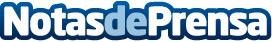 Nara lanza su Guía de Hábitos Saludables y Nutrición de la mano de RodillaNara y Rodilla se unen para lanzar su propia Guía de Hábitos Saludables y Nutrición, que expone los principios básicos que se deben incorporar en el día a día para lograr un buen estilo de vidaDatos de contacto:María García-Forte Valiente620929285Nota de prensa publicada en: https://www.notasdeprensa.es/nara-lanza-su-guia-de-habitos-saludables-y Categorias: Nacional Nutrición Industria Farmacéutica Gastronomía Sociedad Madrid Restauración Otros deportes Consumo http://www.notasdeprensa.es